Project 6: The Land that is China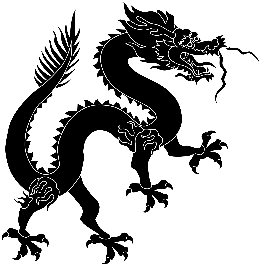 Key LanguageKey Language东 dōngeast西 xīwest南 nánsouth北 běinorth部 bùpart省 shěngprovince河 hériver江 jiāngriver川 chuānriver/creek湖 húlake海 hǎisea云 yúncloud(s)青 qīnggreen/blue山 shānmountain陕 shǎnmountain passTask numberEstimated time to complete (mins)14522033042051061573082094010201120Total time270 (4hr 30 m) Key Language (continued)Key Language (continued)黑 hēiblack龙 lóng dragon转 zhuǎnchange, to turn into雨 yǔrain晴 qīngsunny雪 xuěsnow风 fēngwind雾 wùfog小雪 xiǎo xuělight snow微风 wēi fēngbreeze东南风 dōng nán fēngsouth easterly wind小雨 xiǎo yǔlight rain大雨 dà yǔheavy rain阵雨 zhèn yǔlight shower多云 duō yúncloudly霾 máihazy阴 yīnovercast黄山  huáng shānHuangshan